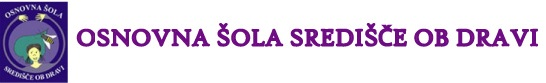 ZAPISNIK 3. SESTANKA SVETA STARŠEV v šolskem letu 2013/2014Sestanek je bil v torek, 10. 06. 2014, v prostorih šole (učilnica zgodovine).Pričetek sestanka: ob 18.00 uri.Predlagan je bil naslednji dnevni red:Pozdrav in ugotovitev prisotnostiPregled sklepov 2. sestankaPoročilo ravnateljice o izvedenih aktivnostih na šoli v obdobju od februarja 2014 do junija 2014Obravnava predloga izbora delovnih zvezkov za šolsko leto 2014/2015Poročilo predstavnikov staršev iz oddelčnih roditeljskih sestankovRazno, predlogi, pobudeK1Predsednica Sveta staršev, ga. Mojca Horvat, je vse prisotne lepo pozdravila in ugotovila, da smo sklepčni.Prisotni: ga. ravnateljica Jasna Munda, Dejan Boj (1. razred), Mojca Horvat (2. razred in predsednica Sveta staršev), Mateja Škrinjar (3. razred), Mojca Pajek (4. razred), Aleksander Prapotnik (5. razred), Viktor Samec (6. razred), Jankica Munda (7. razred), Aleksandra Štih (8. razred), Monika Kocuvan (9. razred in predstavnica staršev v Svetu zavoda). Evidenca prisotnosti je v prilogi zapisnika. Opravičeno odsoten: Miha Sok (predstavnik staršev v Svetu zavoda).Predsednica Sveta staršev je predstavila predlagani dnevni red in ga dala na glasovanje. Sklep št. 1:Predlagan dnevni red je bil soglasno sprejet.K2Ga. Mojca Horvat je predstavila sklepe prejšnjega sestanka in ugotovila, da so bili vsi sklepi tudi realizirani.K3Ga. ravnateljica je predstavila dejavnosti (dnevi dejavnosti, nastopi v šoli in izven nje, sodelovanja z drugimi ustanovami v kraju in izven njega, tekmovanja, projekti, investicije ...), ki so bile načrtovane in realizirane v drugi polovici tekočega šolskega leta – priloga zapisnika. Predstavljene so bile tudi dejavnosti, ki se bodo odvijale do konca šolskega leta in dejavnosti v okviru projekta POŠ v počitniških dneh, ki bodo za učence povsem brezplačne (ogled razstave Možgani, ogled Čokoladnice Zotter).Starši so vprašali, če bi se lahko ogleda razstave Možgani in izleta v Čokoladnico Zotter udeležili tudi starši. Ravnateljica je povedala, da bo to možno, če bo prijav otrok manj in bo tako ostalo še dovolj prostora na avtobusu.V tednu od 16. do 20. junija 2014 se bo zbiral odpadni papir, tokrat malo drugače. Pred šolo bo postavljen zbiralnik, vanj bodo lahko vsi krajani prinašali papir. Takšen način zbiranja papirja je organizacijsko vsekakor lažji, o njegovi uspešnosti pa se bo ugotavljalo glede na količino zbranega odpadnega papirja, torej po zaključku akcije.Zaključna prireditev šole bo v petek, 20. junija 2014.Starši so bili s predstavljenim zadovoljni, pripomb ni bilo. K4Vsem članom Sveta staršev je bil ob vabilu na sestanek priložen tudi predlog izbora delovnih zvezkov za šolsko leto 2014/2015. Vsi prisotni starši smo se z izborom delovnih zvezkov brezpogojno strinjali. Sprejet je bil :Sklep št. 2:Strinjamo se s predlaganim izborom delovnih zvezkov za šolsko leto 2014/2015. Sklep je bil soglasno sprejet.K5 in K6Posamezni starši izražajo svoje nezadovoljstvo s šolsko prehrano (npr. preveč namazov, presuhi riž, preveč rib ipd.). Tudi na Občinskem svetu je bilo obravnavano vprašanje 'preveč zdrave hrane' in 'veliko zavržene hrane' na naši OŠ. Ga. ravnateljica je podrobno obrazložila stanje glede šolske prehrane in med drugim povedala, da se jedilniki pripravljajo v skladu z določenimi  smernicami, da so bili rezultati analize šolskih jedilnikov zelo dobri, da je na šolsko kosilo naročenih kar 81% učencev, kar zagotovo priča o zadovoljstvu otrok in njihovih staršev, da se morebitni viški hrane razdelijo med učence tekom dneva in se ne zavržejo. Prav tako ni veliko ostankov od priprave hrane (pomij).Člani Sveta staršev smo mnenja, da moramo in želimo tukaj zavzeti enotno stališče.Skupno stališče 1:Vsi člani Sveta staršev se brez izjeme strinjamo, da je šolska prehrana ustrezna, ter dajemo vso podporo vodstvu in delavcem šole. Prav tako menimo, da se s takimi dejanji dela škoda dobremu ugledu šole in šolski prehrani, ki deluje v smeri zdrave prehrane naših otrok.Ga. ravnateljica je pohvalila učence oz. njihovo lepo obnašanje in trud, še posebej učence 9. razreda za prijetno in primerno pripravljeno slovo od šole (brez onesnaževanja  šole in povzročanja škode).Letošnja valeta je že minila, kljub temu pa smo se pogovarjali tudi o prisotnosti alkohola na takšnih prireditvah. Ponovno smo zavzeli enotno stališče. Skupno stališče 2:Vsi člani Sveta staršev se brez izjeme strinjamo, da je šolska valeta prireditev, na katero alkohol ne sodi.Nekateri starši in učenci (ter tudi delavci šole) vidijo težave v organiziranju dežurstva učencev. Težava je namreč v tem, da je učencev malo, dežurajo pa lahko le učenci s pozitivnimi ocenami. Pogovor je dal možno rešitev, pri kateri dežurajo tudi učno šibkejši učenci, ki pa prisostvujejo pri urah predmetov, ki jim povzročajo težave. O možnih rešitvah bo odločal učiteljski zbor. V zadnjem času lahko prebivalci opazimo vedno večjo prisotnost Romov iz sosednjega naselja sosednje države. Žal je to povezano tudi s povečanim številom kraj. Zato je potrebna večja previdnost prebivalstva in preprečevanje možnosti priložnostnih kraj. S strani staršev je prišla pobuda, da bi bile položnice za šolsko prehrano predane učencem v zaprtih kuvertah. Ga. ravnateljica je zagotovila, da bodo to željo v naslednjem šolskem letu upoštevali. Predstavnica 9. razreda je v imenu vseh izrekla pohvalo in zahvalo vsem delavcem šole za vso vloženo delo in trud, za vzgojo in znanje naših otrok. Ravnateljica bo pohvalo in zahvalo prenesla učiteljskemu zboru.Sestanek je bil zaključen ob 20.00 uri.Zapisnik vodila:                                                         Predsednica sveta staršev:Mojca Pajek                                                                                    Mojca HorvatZapisnik potrjen: 01. 07. 2014